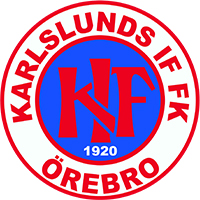 Huvudfokus i träning:Så många bollberöringar som möjligtGrundläggande teknik och bollbehandlingEnkla övningar med spelet i fokusSpelförståelse i anfallsspel (sätta anfallsspelet i ett sammanhang)Initiera övningar som börjar utmana koordination och motorikLek, glädje och kamratskap Träningen fokuseras på att utgå så mycket som möjligt på spelets karaktär och bedrivs med fördel utifrån ett förutbestämt tema, antingen på vecko- eller månadsbasis. I träningspassen varvas färdighetsövningar och spelövningar, men där minst 60 procent av träningstiden bör fokuseras kring olika former av spelövningar med mycket beslutsfattning och så mycket bollberöringar som möjligt för varje spelare. Träningen fokuseras på att förfina individuella tekniska färdigheter och bollbehandling och har lek, glädje och gemenskap som ledord. Begrepp & aktioner att behärska/vara bekant med vid årets slut:Spelbarhet (spelarna strävar efter att göra sig spelbara i anfallsspelet)Spelavstånd (spelarna introduceras för begreppet spelavstånd gör sig spelbara för bollföraren med hjälp av bra – och olika – spelavstånd)Spelbredd (spelarna utnyttjar planens bredd för att göra spelytorna stora i anfallsspelet för att skapa tid med bollen)Speldjup (spelarna utnyttjar planens djup för att göra spelytorna stora i anfallsspelet för att skapa tid med bollen)Pressa bollhållareRetirera till försvarssidaFokusområden teknik:KortpassningarOlika typer av bollmottagningarVändningarDriva med bollen, finta och dribblaSkott Målvaktsteknik (se separat nedan)Press
Markering Fokusområden taktik:Spelbarhet
SpelavståndSpelbreddSpeldjupGrunder i försvarsspel (individuellt)Rättvänd (sträva efter att vara rättvänd)Fokusområde mentalt:Lagets samarbeteIndividens roll i gruppenAnsvar för att skapa en rolig miljö för alla i lagetKoncentration i att utföra övningarExempelövningar:Färdighetsövningar med så få led som möjligtOpressade övningar med många bollberöringarMindre PossessionövningarSpelträningar, smålagsspel & spel (3v3, 4v4, 5v5)Fokusområden anfallsspel:IgångsättningUppspelDjupledsspelKomma till avslutPassningsspelUtmanaFokusområden försvarsspel:Retirera till försvarssidaMarkeringPress på bollhållare